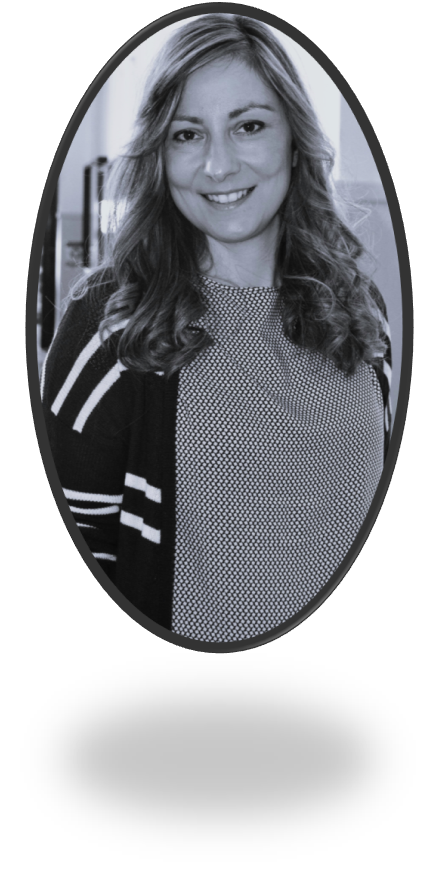 Despoina Ntio
Department of Business AdministrationDespoina Ntio serves as an adjunct lecturer in the Business Administration Department at the University of Western Macedonia. She earned her bachelor's and master's degrees in business administration from the University of the Aegean and pursued her doctoral studies with a focus on developing decision support systems within stochastic supply networks, all within the same department.Throughout her career, she has undertaken various leadership roles, including serving as the head of Parent schools in the Grevena municipality, Greece, for a five-year term. Additionally, she has taken on responsibilities such as overseeing the Lifelong Learning Center in Voio and working as a Judicial Officer at the Kozani Court of First Instance. Her active involvement in diverse research projects and her hands-on experience as a business consultant and analyst have significantly contributed to her comprehensive understanding of business.Despoina Ntio possesses extensive experience in teaching undergraduate courses, covering a wide range of subjects such as Business Administration, Accounting, Strategic Management, Principles of Marketing, and Management Information Systems at the University of Western Macedonia. Furthermore, she has supervised numerous undergraduate theses.She has disseminated her valuable insights and research findings through publications in reputable scientific journals and presentations at international conferences. Her research primarily centers on various aspects of supply systems modeling, operational management, and in stochastic supply networks.Despoina Ntio serves as an adjunct lecturer in the Business Administration Department at the University of Western Macedonia. She earned her bachelor's and master's degrees in business administration from the University of the Aegean and pursued her doctoral studies with a focus on developing decision support systems within stochastic supply networks, all within the same department.Throughout her career, she has undertaken various leadership roles, including serving as the head of Parent schools in the Grevena municipality, Greece, for a five-year term. Additionally, she has taken on responsibilities such as overseeing the Lifelong Learning Center in Voio and working as a Judicial Officer at the Kozani Court of First Instance. Her active involvement in diverse research projects and her hands-on experience as a business consultant and analyst have significantly contributed to her comprehensive understanding of business.Despoina Ntio possesses extensive experience in teaching undergraduate courses, covering a wide range of subjects such as Business Administration, Accounting, Strategic Management, Principles of Marketing, and Management Information Systems at the University of Western Macedonia. Furthermore, she has supervised numerous undergraduate theses.She has disseminated her valuable insights and research findings through publications in reputable scientific journals and presentations at international conferences. Her research primarily centers on various aspects of supply systems modeling, operational management, and in stochastic supply networks.Despoina Ntio serves as an adjunct lecturer in the Business Administration Department at the University of Western Macedonia. She earned her bachelor's and master's degrees in business administration from the University of the Aegean and pursued her doctoral studies with a focus on developing decision support systems within stochastic supply networks, all within the same department.Throughout her career, she has undertaken various leadership roles, including serving as the head of Parent schools in the Grevena municipality, Greece, for a five-year term. Additionally, she has taken on responsibilities such as overseeing the Lifelong Learning Center in Voio and working as a Judicial Officer at the Kozani Court of First Instance. Her active involvement in diverse research projects and her hands-on experience as a business consultant and analyst have significantly contributed to her comprehensive understanding of business.Despoina Ntio possesses extensive experience in teaching undergraduate courses, covering a wide range of subjects such as Business Administration, Accounting, Strategic Management, Principles of Marketing, and Management Information Systems at the University of Western Macedonia. Furthermore, she has supervised numerous undergraduate theses.She has disseminated her valuable insights and research findings through publications in reputable scientific journals and presentations at international conferences. Her research primarily centers on various aspects of supply systems modeling, operational management, and in stochastic supply networks.CONTACTCONTACTDespoina Ntio serves as an adjunct lecturer in the Business Administration Department at the University of Western Macedonia. She earned her bachelor's and master's degrees in business administration from the University of the Aegean and pursued her doctoral studies with a focus on developing decision support systems within stochastic supply networks, all within the same department.Throughout her career, she has undertaken various leadership roles, including serving as the head of Parent schools in the Grevena municipality, Greece, for a five-year term. Additionally, she has taken on responsibilities such as overseeing the Lifelong Learning Center in Voio and working as a Judicial Officer at the Kozani Court of First Instance. Her active involvement in diverse research projects and her hands-on experience as a business consultant and analyst have significantly contributed to her comprehensive understanding of business.Despoina Ntio possesses extensive experience in teaching undergraduate courses, covering a wide range of subjects such as Business Administration, Accounting, Strategic Management, Principles of Marketing, and Management Information Systems at the University of Western Macedonia. Furthermore, she has supervised numerous undergraduate theses.She has disseminated her valuable insights and research findings through publications in reputable scientific journals and presentations at international conferences. Her research primarily centers on various aspects of supply systems modeling, operational management, and in stochastic supply networks.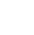 +302462061614Despoina Ntio serves as an adjunct lecturer in the Business Administration Department at the University of Western Macedonia. She earned her bachelor's and master's degrees in business administration from the University of the Aegean and pursued her doctoral studies with a focus on developing decision support systems within stochastic supply networks, all within the same department.Throughout her career, she has undertaken various leadership roles, including serving as the head of Parent schools in the Grevena municipality, Greece, for a five-year term. Additionally, she has taken on responsibilities such as overseeing the Lifelong Learning Center in Voio and working as a Judicial Officer at the Kozani Court of First Instance. Her active involvement in diverse research projects and her hands-on experience as a business consultant and analyst have significantly contributed to her comprehensive understanding of business.Despoina Ntio possesses extensive experience in teaching undergraduate courses, covering a wide range of subjects such as Business Administration, Accounting, Strategic Management, Principles of Marketing, and Management Information Systems at the University of Western Macedonia. Furthermore, she has supervised numerous undergraduate theses.She has disseminated her valuable insights and research findings through publications in reputable scientific journals and presentations at international conferences. Her research primarily centers on various aspects of supply systems modeling, operational management, and in stochastic supply networks.Despoina Ntio serves as an adjunct lecturer in the Business Administration Department at the University of Western Macedonia. She earned her bachelor's and master's degrees in business administration from the University of the Aegean and pursued her doctoral studies with a focus on developing decision support systems within stochastic supply networks, all within the same department.Throughout her career, she has undertaken various leadership roles, including serving as the head of Parent schools in the Grevena municipality, Greece, for a five-year term. Additionally, she has taken on responsibilities such as overseeing the Lifelong Learning Center in Voio and working as a Judicial Officer at the Kozani Court of First Instance. Her active involvement in diverse research projects and her hands-on experience as a business consultant and analyst have significantly contributed to her comprehensive understanding of business.Despoina Ntio possesses extensive experience in teaching undergraduate courses, covering a wide range of subjects such as Business Administration, Accounting, Strategic Management, Principles of Marketing, and Management Information Systems at the University of Western Macedonia. Furthermore, she has supervised numerous undergraduate theses.She has disseminated her valuable insights and research findings through publications in reputable scientific journals and presentations at international conferences. Her research primarily centers on various aspects of supply systems modeling, operational management, and in stochastic supply networks.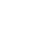 dntio@uowm.grDespoina Ntio serves as an adjunct lecturer in the Business Administration Department at the University of Western Macedonia. She earned her bachelor's and master's degrees in business administration from the University of the Aegean and pursued her doctoral studies with a focus on developing decision support systems within stochastic supply networks, all within the same department.Throughout her career, she has undertaken various leadership roles, including serving as the head of Parent schools in the Grevena municipality, Greece, for a five-year term. Additionally, she has taken on responsibilities such as overseeing the Lifelong Learning Center in Voio and working as a Judicial Officer at the Kozani Court of First Instance. Her active involvement in diverse research projects and her hands-on experience as a business consultant and analyst have significantly contributed to her comprehensive understanding of business.Despoina Ntio possesses extensive experience in teaching undergraduate courses, covering a wide range of subjects such as Business Administration, Accounting, Strategic Management, Principles of Marketing, and Management Information Systems at the University of Western Macedonia. Furthermore, she has supervised numerous undergraduate theses.She has disseminated her valuable insights and research findings through publications in reputable scientific journals and presentations at international conferences. Her research primarily centers on various aspects of supply systems modeling, operational management, and in stochastic supply networks.Despoina Ntio serves as an adjunct lecturer in the Business Administration Department at the University of Western Macedonia. She earned her bachelor's and master's degrees in business administration from the University of the Aegean and pursued her doctoral studies with a focus on developing decision support systems within stochastic supply networks, all within the same department.Throughout her career, she has undertaken various leadership roles, including serving as the head of Parent schools in the Grevena municipality, Greece, for a five-year term. Additionally, she has taken on responsibilities such as overseeing the Lifelong Learning Center in Voio and working as a Judicial Officer at the Kozani Court of First Instance. Her active involvement in diverse research projects and her hands-on experience as a business consultant and analyst have significantly contributed to her comprehensive understanding of business.Despoina Ntio possesses extensive experience in teaching undergraduate courses, covering a wide range of subjects such as Business Administration, Accounting, Strategic Management, Principles of Marketing, and Management Information Systems at the University of Western Macedonia. Furthermore, she has supervised numerous undergraduate theses.She has disseminated her valuable insights and research findings through publications in reputable scientific journals and presentations at international conferences. Her research primarily centers on various aspects of supply systems modeling, operational management, and in stochastic supply networks.Despoina Ntio serves as an adjunct lecturer in the Business Administration Department at the University of Western Macedonia. She earned her bachelor's and master's degrees in business administration from the University of the Aegean and pursued her doctoral studies with a focus on developing decision support systems within stochastic supply networks, all within the same department.Throughout her career, she has undertaken various leadership roles, including serving as the head of Parent schools in the Grevena municipality, Greece, for a five-year term. Additionally, she has taken on responsibilities such as overseeing the Lifelong Learning Center in Voio and working as a Judicial Officer at the Kozani Court of First Instance. Her active involvement in diverse research projects and her hands-on experience as a business consultant and analyst have significantly contributed to her comprehensive understanding of business.Despoina Ntio possesses extensive experience in teaching undergraduate courses, covering a wide range of subjects such as Business Administration, Accounting, Strategic Management, Principles of Marketing, and Management Information Systems at the University of Western Macedonia. Furthermore, she has supervised numerous undergraduate theses.She has disseminated her valuable insights and research findings through publications in reputable scientific journals and presentations at international conferences. Her research primarily centers on various aspects of supply systems modeling, operational management, and in stochastic supply networks.Despoina Ntio serves as an adjunct lecturer in the Business Administration Department at the University of Western Macedonia. She earned her bachelor's and master's degrees in business administration from the University of the Aegean and pursued her doctoral studies with a focus on developing decision support systems within stochastic supply networks, all within the same department.Throughout her career, she has undertaken various leadership roles, including serving as the head of Parent schools in the Grevena municipality, Greece, for a five-year term. Additionally, she has taken on responsibilities such as overseeing the Lifelong Learning Center in Voio and working as a Judicial Officer at the Kozani Court of First Instance. Her active involvement in diverse research projects and her hands-on experience as a business consultant and analyst have significantly contributed to her comprehensive understanding of business.Despoina Ntio possesses extensive experience in teaching undergraduate courses, covering a wide range of subjects such as Business Administration, Accounting, Strategic Management, Principles of Marketing, and Management Information Systems at the University of Western Macedonia. Furthermore, she has supervised numerous undergraduate theses.She has disseminated her valuable insights and research findings through publications in reputable scientific journals and presentations at international conferences. Her research primarily centers on various aspects of supply systems modeling, operational management, and in stochastic supply networks.